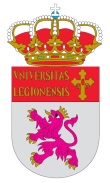 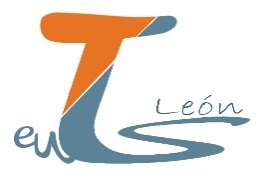               UNIVERSIDAD DE LEÓN	ESCUELA UNIVERSITARIA DE TRABAJO SOCIAL		“NTRA. SRA. DEL CAMINO”			LEÓNTUTORIZACIÓN DEL PROYECTO DE TFG(entregar en la Unidad Administrativa del Centro)Datos del encuentro de tutoríaObservaciones             Firmado Miembro de la Comisión MFG				Firmado Alumno/aAlumnoDirector/a del trabajoTítulo del Trabajo (incluido en el proyecto)Miembro de la Comisión MFG que realiza la tutoría (Nombre y apellidos)Día y horaBreve descripción de las observaciones al proyecto presentado Acuerdos adoptados 